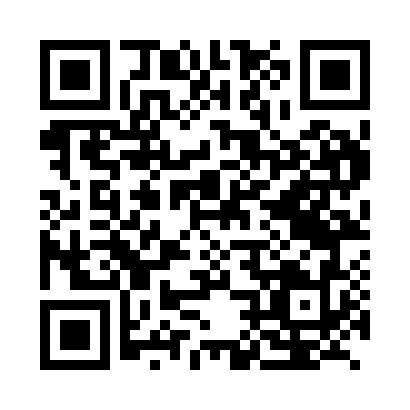 Prayer times for Biala, CongoWed 1 May 2024 - Fri 31 May 2024High Latitude Method: NonePrayer Calculation Method: Muslim World LeagueAsar Calculation Method: ShafiPrayer times provided by https://www.salahtimes.comDateDayFajrSunriseDhuhrAsrMaghribIsha1Wed4:405:5111:533:145:557:022Thu4:395:5111:533:145:557:023Fri4:395:5111:533:145:557:024Sat4:395:5111:533:145:557:025Sun4:395:5111:533:155:557:026Mon4:395:5111:533:155:557:027Tue4:395:5011:533:155:557:028Wed4:385:5011:523:155:547:029Thu4:385:5011:523:155:547:0210Fri4:385:5011:523:155:547:0211Sat4:385:5011:523:155:547:0212Sun4:385:5011:523:155:547:0313Mon4:385:5011:523:155:547:0314Tue4:385:5011:523:165:547:0315Wed4:385:5011:523:165:547:0316Thu4:385:5011:523:165:547:0317Fri4:385:5111:523:165:547:0318Sat4:385:5111:523:165:547:0319Sun4:385:5111:533:165:547:0320Mon4:385:5111:533:165:547:0321Tue4:375:5111:533:175:547:0422Wed4:375:5111:533:175:557:0423Thu4:375:5111:533:175:557:0424Fri4:375:5111:533:175:557:0425Sat4:385:5111:533:175:557:0426Sun4:385:5111:533:175:557:0427Mon4:385:5111:533:185:557:0528Tue4:385:5211:533:185:557:0529Wed4:385:5211:533:185:557:0530Thu4:385:5211:543:185:557:0531Fri4:385:5211:543:185:567:05